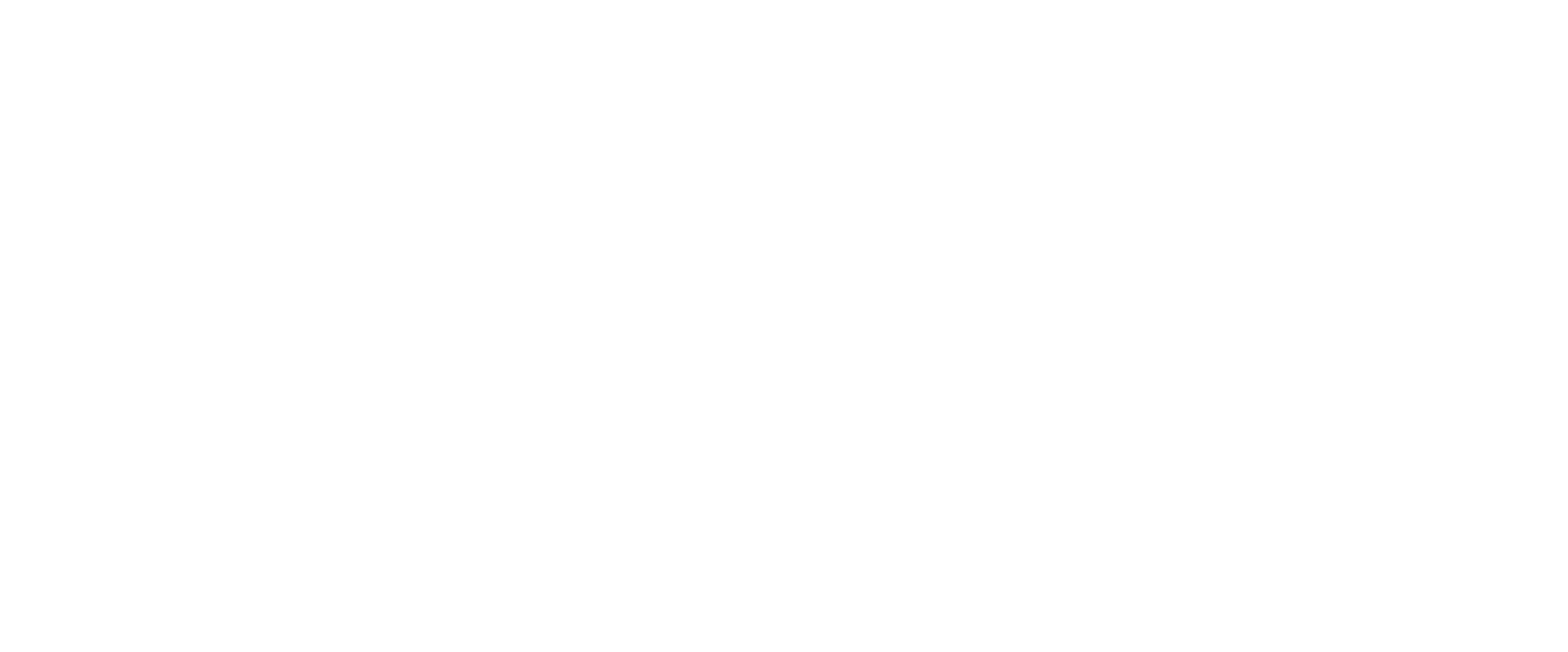 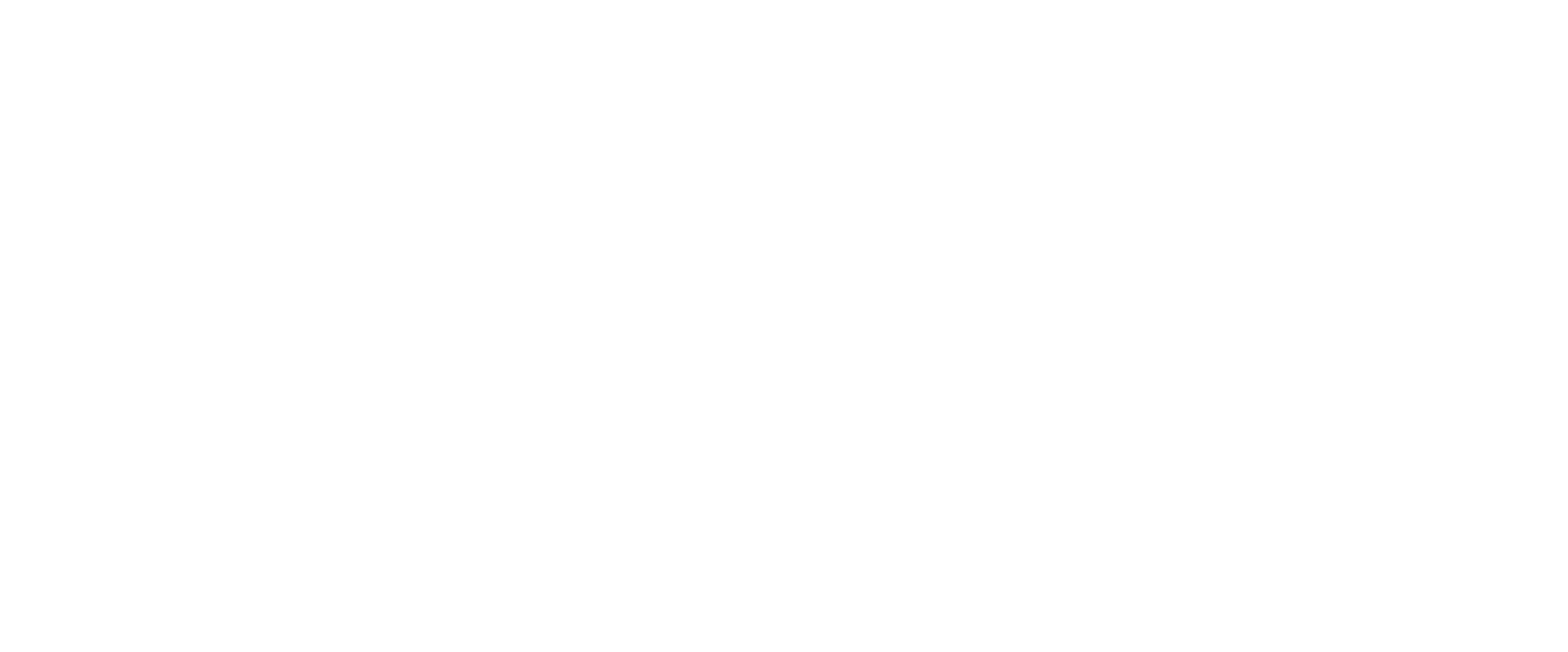 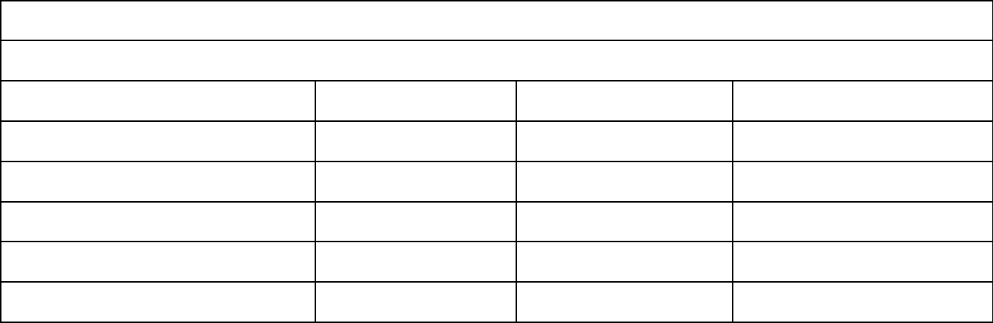 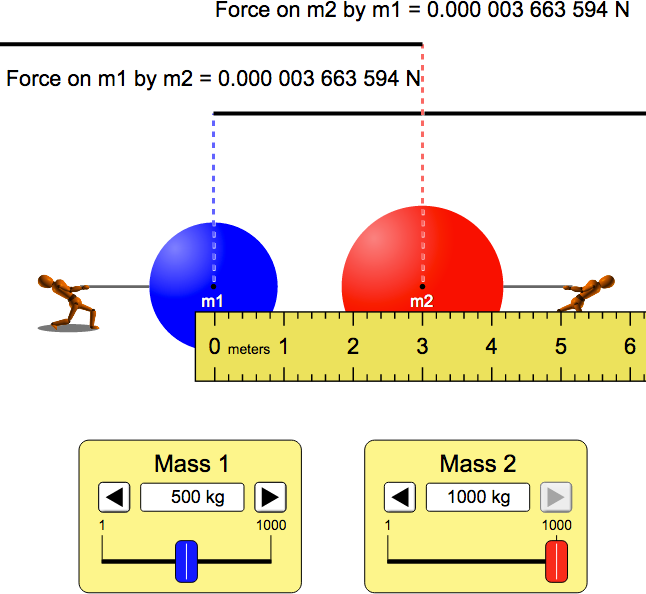 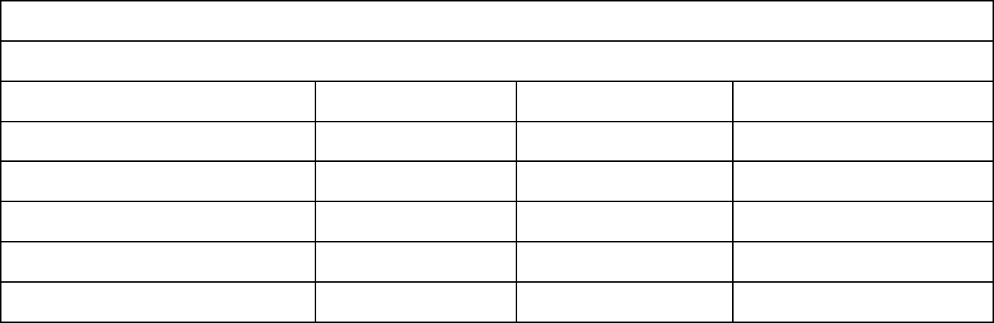 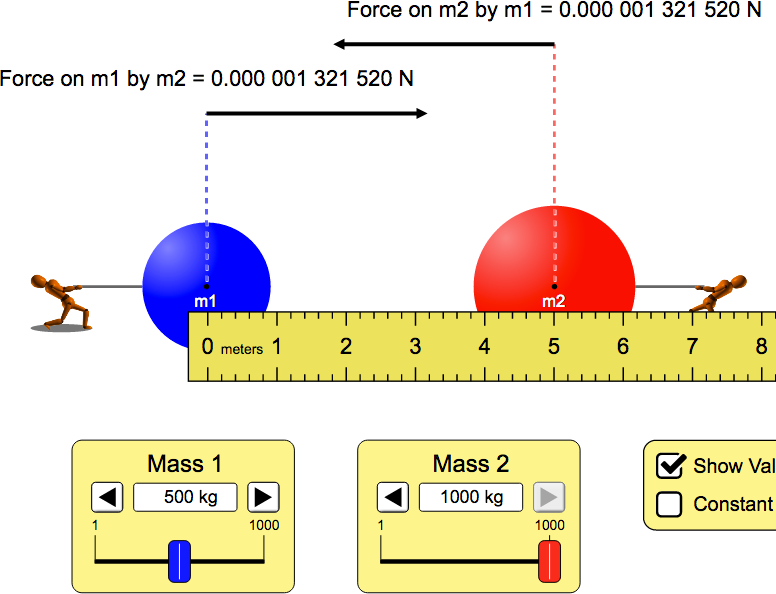 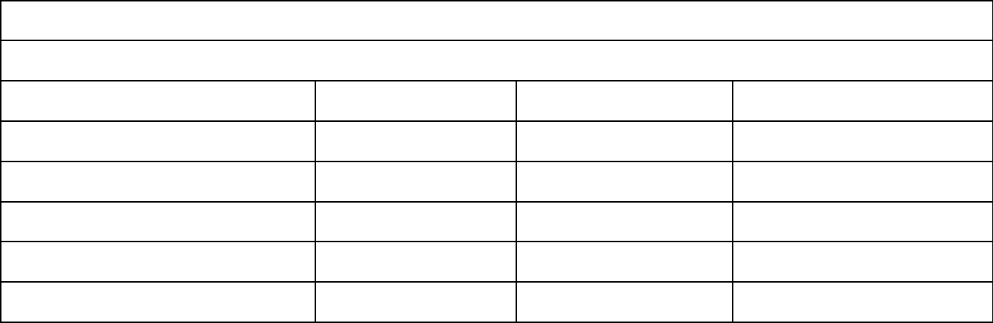 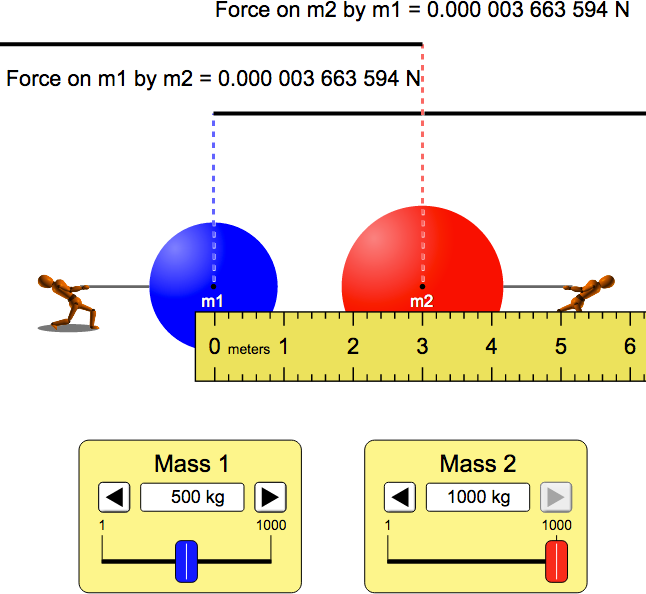 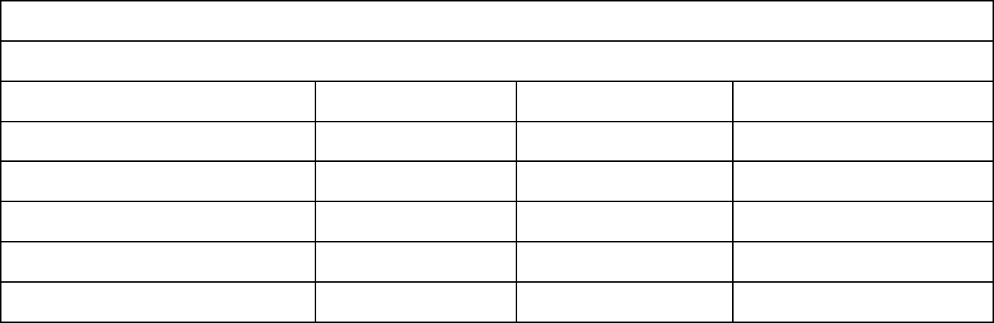 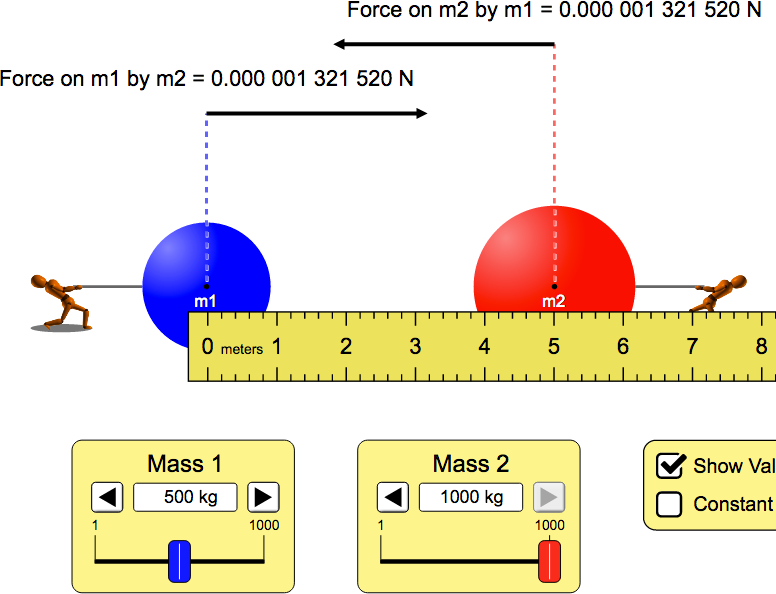 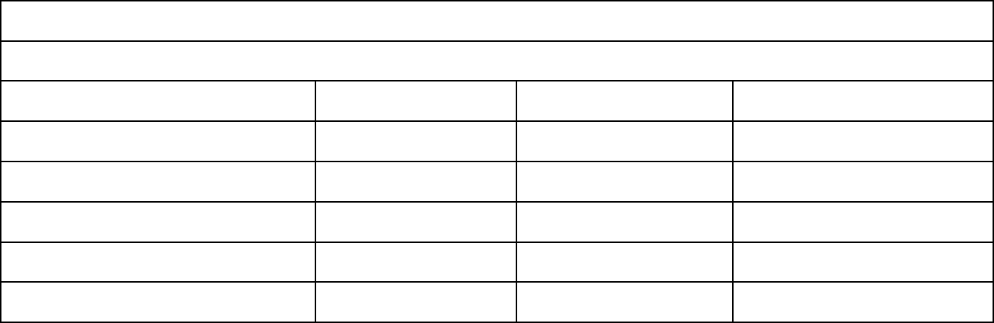 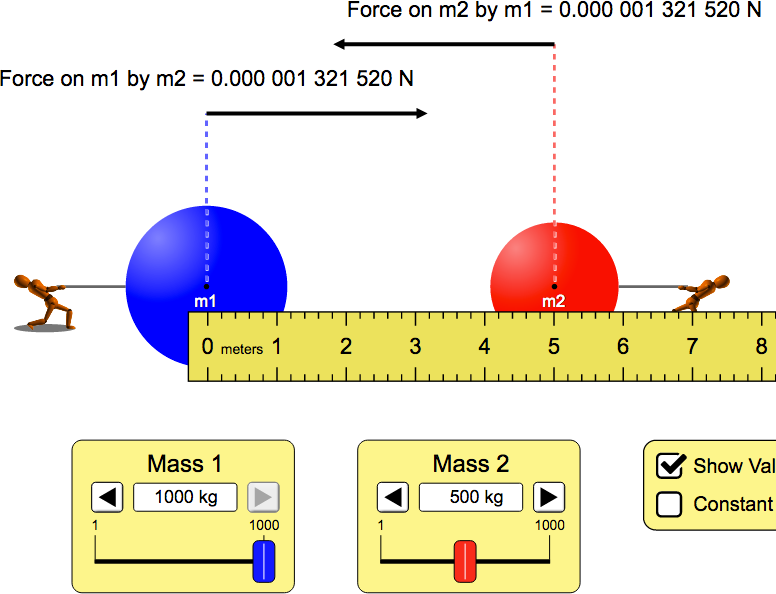 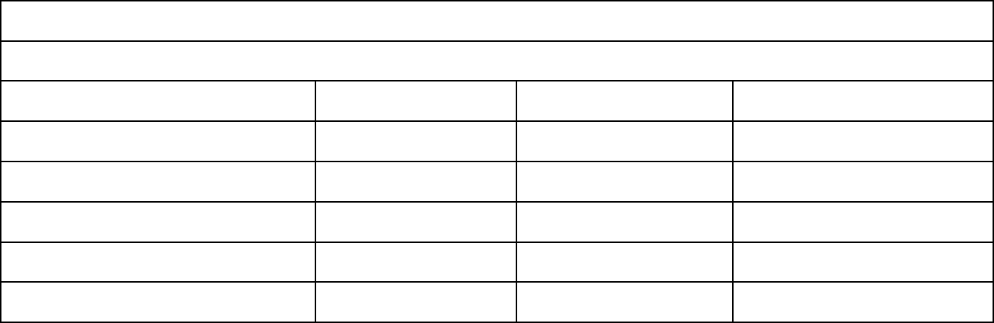 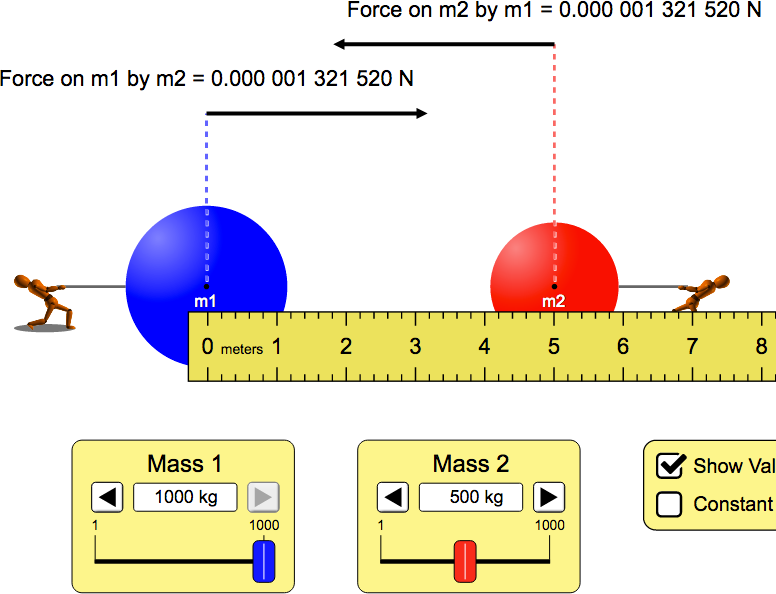 (3) Construct 3 plots from the data above. Two plots should be linear and the nonlinear. Copy (capture) plots and include below.QuestionsExplain why varying the second mass had the same effect on the force as varying the first mass.What is the relationship (proportionality) between and force? What happens to the force if you double the mass of the blue object? What happens to the force if you then triple the red object’s mass?What is the relationship between distance and the force of gravity? What happens if you triple the distance between the objects? Half the distance between them?The has a diameter of approximately . By how much would its gravity increase at its surface (assuming the sun had a surface) if the sun were to shrink in size to the size of the  ). Show work. Remember, the force of gravity is an inverse square relationship.Force = F1 = F2 (N)m1 ( kg)m2 (kg)r (m)5001000350010004500100055001000650010007Force = F1 = F2 (N)m1 ( kg)m2 (kg)r (m)5001000560010005700100058001000590010005Force = F1 = F2 (N)m1 ( kg)m2 (kg)r (m)1000500510006005100070051000800510009005